DATE:		Wednesday January 10, 2023TIME:			1:30 PM This meeting will be held in a hybrid format which allows the public to participate virtually, or in-person, as permitted under the Board of Supervisors’ August 8, 2023 order, which suspended the application of Board Policy 3.055 until March 31, 2024.To participate in the meeting in person, the meeting location is:Vermont Corridor/DMH Headquarters 510 S. Vermont Ave, LA 90020 Room 9K02TO PARTICIPATE IN THE MEETING VIRTUALLY, PLEASE CALL AS FOLLOWS: Teleconference Call-In Number: (323) 776-6996/  Conference ID: 599 009 090#MS Teams Meeting Link  (Ctrl + click to follow link)AGENDAMEETING CANCELEDMeetings will resume on January 17th.Members of the Public may address any agenda item after all Informational Items are presented. Two (2) minutes are allowed for each item.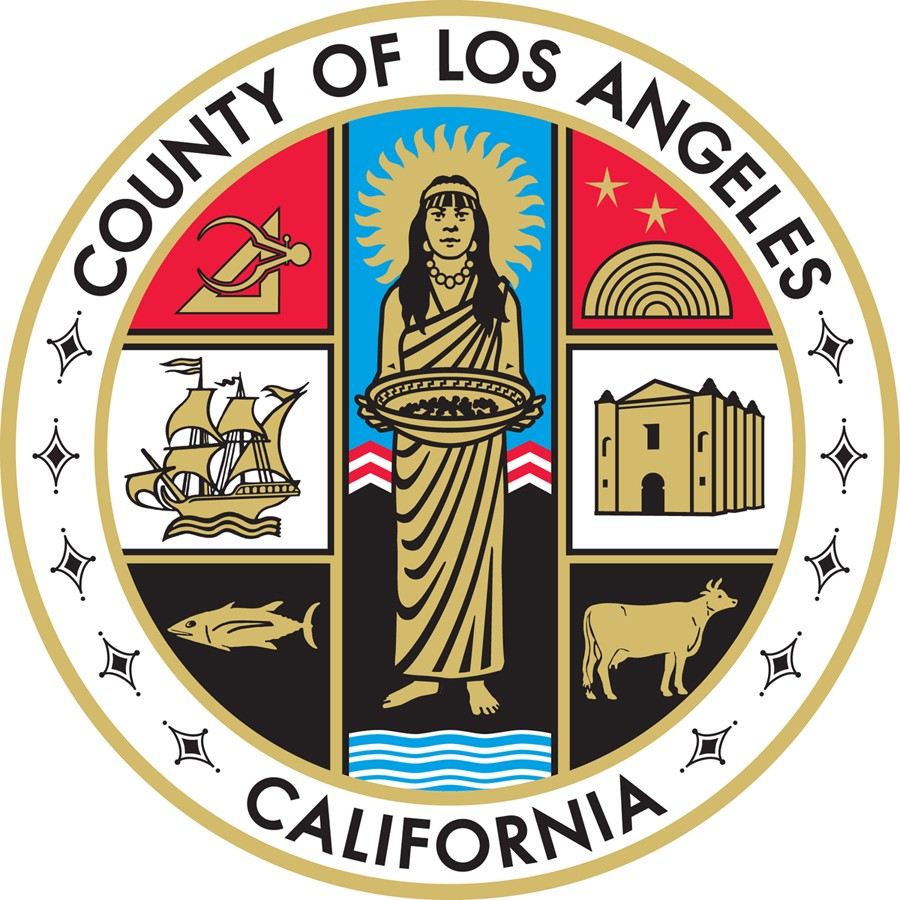 